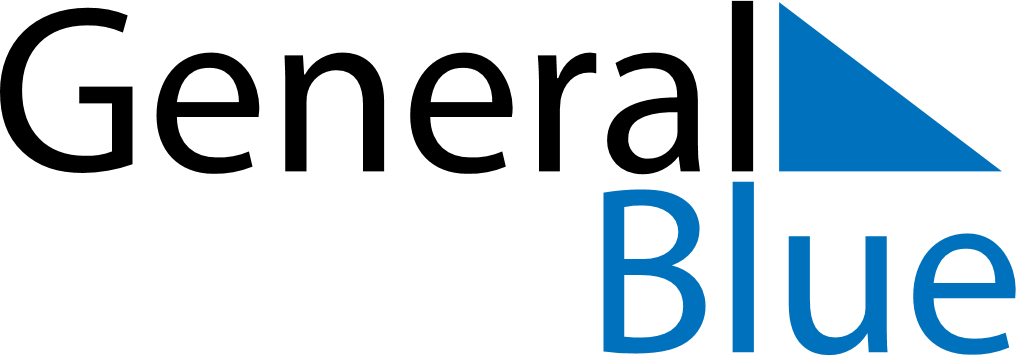 2022 - Q2Saint Helena 2022 - Q2Saint Helena 2022 - Q2Saint Helena 2022 - Q2Saint Helena 2022 - Q2Saint Helena 2022 - Q2Saint Helena AprilMONTUEWEDTHUFRISATSUNApril123April45678910April11121314151617April18192021222324April252627282930AprilMayMONTUEWEDTHUFRISATSUNMay1May2345678May9101112131415May16171819202122May23242526272829May3031JuneMONTUEWEDTHUFRISATSUNJune12345June6789101112June13141516171819June20212223242526June27282930JuneApr 15: Good FridayApr 17: Easter SundayApr 18: Easter Monday
Apr 18: Queen’s BirthdayMay 21: Saint Helena DayJun 6: Whit Monday